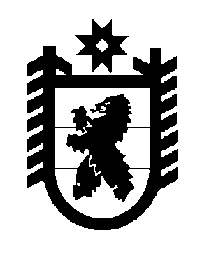 Российская Федерация Республика Карелия    ПРАВИТЕЛЬСТВО РЕСПУБЛИКИ КАРЕЛИЯПОСТАНОВЛЕНИЕот 25 февраля 2013 года № 62-Пг. Петрозаводск О внесении изменений в постановление Правительства Республики Карелия от 30 июля 2010 года № 156-ППравительство Республики Карелия п о с т а н о в л я е т:Внести в Региональную программу по энергосбережению и повышению энергетической эффективности на период до 2020 года, утвержденную постановлением Правительства Республики Карелия от            30 июля 2010 года № 156-П (Собрание законодательства Республики Карелия,  2010, № 7, ст. 859; № 9, ст. 1141; 2011, № 2, ст. 165; № 7,         ст. 1089; 2012, № 3, ст. 459; № 5, ст. 896), изменения согласно приложению.            Глава Республики  Карелия                                                            А.П. ХудилайненПриложение к постановлениюПравительства Республики Карелияот 25 февраля 2013 года № 62-ПИЗМЕНЕНИЯ, которые вносятся в Региональную программу по энергосбережению и повышению энергетической эффективности на период до 2020 года1. В паспорте Программы:а) вторую графу позиции «Объемы финансирования Программы всего, в том числе по годам» изложить в следующей редакции:«общий объем финансирования Программы всего 12941834,8 тыс. рублей,                по годам:      - 2011 г. – 1337443,4 тыс. рублей;- 2012 г. – 1511496,0 тыс. рублей;- 2013 г. – 2602735,1 тыс. рублей;- 2014 г. – 2499684,7 тыс. рублей;- 2015 г. – 3749293,6 тыс. рублей;- 2016-2020 гг. – 1241182,0 тыс. рублей;в том числе за счет средств бюджета Республики Карелия всего 258360,9 тыс. рублей, в том числе по годам:- 2011 г. – 5694,0 тыс. рублей;- 2012 г. – 70837,9 тыс. рублей;- 2013 г. – 51887,0 тыс. рублей;- 2014 г. – 19950,0 тыс. рублей; - 2015 г. – 28050,0 тыс. рублей;- 2016-2020 гг. – 81942,0 тыс. рублей»;б) вторую графу позиции «Исполнители Программы» изложить в следующей редакции: «органы государственной власти Республики Карелия и государственные учреждения Республики Карелия, финансовое обеспечение деятельности которых осуществляется за счет средств бюджета Республики Карелия, хозяйствующие субъекты».2. Подраздел 6.2 раздела 6 изложить в следующей редакции:«6.2. Органы государственной власти Республики Карелия и государст-венные учреждения Республики Карелия, финансовое обеспечение деятель-ности которых осуществляется за счет средств бюджета Республики КарелияФинансовое обеспечение мероприятий3.  Дополнить разделом 12 следующего содержания:«Раздел 12. Использование  в транспортном  комплексе в качестве моторного топлива природного газа, газовых смесей, сжиженного углеводородного газа, электрической энергииВ целях повышения эффективности использования топливно-энергетических ресурсов на территории Республики Карелия  в транспортном комплексе рекомендуется обеспечить замещение бензина и дизельного топлива, используемых транспортными средствами в качестве моторного топлива, природным газом, газовыми смесями, сжиженным углеводородным газом, электрической энергией с учетом доступности использования, близости расположения к источникам природного газа, газовых смесей. Такое замещение производится при наличии экономической целесообразности, а также соответствия предлагаемых  мероприятий экологическим требованиям и требованиям  безопасности.При замещении  бензина и дизельного топлива, используемых транспорт-ными средствами организаций с участием государства или муниципального образования,  указанные мероприятия при возможности осуществлять с использованием механизмов энергосервисного договора.».__________________№ 
п/пМероприятияПоказатель, характе-     
  ризующий повышение
энергоэффективностиЭкономи-ческий
   эффект,   
 тыс. рублей12341.Проведение энергетических  обсле-дований зданий, строений, сооруже-ний, принадлежащих на праве
собственности или ином законном   
основании организациям--12342.Оснащение зданий, строений,       
сооружений приборами учета        
используемых энергетических       
ресурсовопределение         
фактического расхода
энергоресурса-3.Повышение тепловой защиты зданий, строений, сооружений при          
капитальном ремонте, утепление    
зданий, строений, сооруженийснижение потребления
тепловой энергии351884.Автоматизация потребления тепло-вой энергии зданиями, строениями,     
сооружениямиснижение потребления
тепловой энергии19235.Тепловая изоляция трубопроводов и 
оборудования, разводящих  трубо-проводов отопления и горячего
водоснабжения в зданиях,          
строениях, сооруженияхснижение потерь     
тепловой энергии при
передаче по сетям85476.Восстановление/внедрение          
циркуляционных систем горячего    
водоснабжения зданий, строений,   
сооруженийснижение потерь     
тепловой энергии в  
системах горячего   
водоснабжения8557.Проведение гидравлической регу-лировки, автоматической/ручной
балансировки распределительных    
систем отопления и стояков в      
зданиях, строениях, сооруженияхснижение            
непроизводительных  
потерь тепловой     
энергии во          
внутридомовом       
оборудовании64108.Установка частотного регулирова-ния приводов насосов в системах       
водоснабжения зданий, строений,   
сооруженийснижение потребления
электрической       
энергии на привод   
циркуляционных      
насосов2149.Замена неэффективных отопитель-ных  котлов в индивидуальных системах отопления зданий, строений,  сооруженийснижение удельного  
расхода условного   
топлива на выработку
тепловой энергии24610.Повышение энергетической          
эффективности систем освещения    
зданий, строений, сооруженийснижение потребления
электрической       
энергии на освещение
помещений зданий и  
сооружений2841911.Закупка энергопотребляющего       
оборудования высоких классов      
энергетической эффективностиснижение потребления
энергоресурса8846123412.Разработка технико-экономических  
обоснований внедрения  энергосбе-регающих технологий--13.Оптимизация схемы электроснаб-жения зданий, строений, сооруженийснижение расхода    
энергоресурсов-14.Замещение использования в качестве моторного топлива бензина и дизельного топлива на природный газ, газовые смеси, сжиженный углеводородный газ, электрическую энергию на транспортных средствахснижение расхода на приобретение     
энергоресурсов1800Источник   
финанси-рования2011 
 год2012  
  год2013  
  год2014  
  год2015год2016-2020
  годыИтогоБюджет        
Республики    
Карелия,      
тыс. рублей5694,070837,951887,019950,028050,081942,0258360,9Итого,        
тыс. рублей5694,070837,951887,019950,028050,081942,0258360,9».